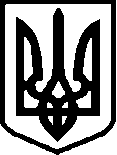 УКРАЇНАДОНЕЦЬКА ОБЛАСТЬКомунальне комерційне підприємствоМаріупольської міської ради «м.ЄХАБ»87500, м. Маріуполь, пр. Миру, 70ЄДРПОУ: 42815794веб-сайт: mistomariupol.com.uae-mail: m.ehub@ukr.net Відкриті торгина закупівлю:Послуги їдалень (Кейтерінг), придбання яких здійснюється на виконання реалізації заходів для забезпечення внутрішньо-переміщених та/або евакуйованих осіб Маріупольської міської територіальної громади зокрема міста Маріуполя у мережі центрів підтримки «ЯМаріуполь»Код ДК 021-2015: 55510000-8 - Послуги їдалень2023ДОДАТОК 1Перелік критеріїв, які висуваються з метою визначення відповідності Учасників кваліфікаційним та іншим вимогам встановлених в  тендерній документації 1. Форма 1 Довідка, яка містить відомості про наявність в учасника працівників відповідної кваліфікації, які мають необхідний досвід для надання послуг з предмета даної закупівлі._______________             	__________________                   	____________________    	Посада           	                Підпис / М.П.                                       	П.І.Б.2. Форма 2 Довідка, яка містить відомості про наявність в учасника  матеріально-технічної бази (обладнання).                       _______________             	__________________                   	____________________    	Посада           	                     Підпис / М.П.                                  	П.І.Б.ДОДАТОК 2Форма „Тендерна пропозиція" подається у вигляді, наведеному нижче.Учасник не повинен відступати від даної форми.ФОРМА «ТЕНДЕРНА ПРОПОЗИЦІЯ»(форма, яка подається Учасником на фірмовому бланку (у разі наявності))            Ми, (назва Учасника), надаємо свою тендерну пропозицію щодо участі у відкритих торгах на закупівлю  (ДК 021:2015 - _________________________________________________________________), згідно з технічним завданням Замовника тендеру.   Вивчивши тендерну документацію і технічні вимоги, на виконання зазначеного вище, ми, уповноважені на підписання договору про закупівлю, маємо можливість та погоджуємося виконати вимоги Замовника за цінами, вказаними в таблиці:1. До визнання нас переможцем та прийняття Вами рішення про намір укласти із нами договір, Ваша тендерна документація  разом з нашою тендерною пропозицією (за умови її відповідності всім вимогам) мають силу попереднього договору між нами. Якщо наша тендерна пропозиція буде визнана найбільш економічно вигідною та Ви приймете рішення про намір укласти договір, ми візьмемо на себе зобов'язання виконати всі умови, передбачені Договором.2. Ціна включає в себе всі витрати у тому числі страхування, сплату податків і зборів тощо.3. Ми погоджуємося дотримуватися умов цієї пропозиції протягом 90 днів із дати кінцевого строку подання тендерних пропозицій. Наша тендерна пропозиція буде обов'язковою для нас і Ви можете прийняти рішення про намір укласти договір у будь-який час до закінчення зазначеного терміну.4. Якщо ми будемо визнані переможцем за результатами оцінки та розгляду нашої тендерної пропозиції та Ви приймете рішення про намір укласти договір, ми зобов'язуємося підписати Договір, на умовах, зазначених у тендерній документації, із Замовником не раніше ніж через 5 днів з дати оприлюднення в електронній системі закупівель повідомлення про намір укласти договір про закупівлю але не пізніше ніж через 15 днів з дня прийняття рішення про намір укласти договір про закупівлю.Посада, прізвище та ініціали, підпис уповноваженої особи учасника, печатка (за наявності)*У разі надання пропозиції учасником — не платником ПДВ, такі пропозиції надаються без врахування ПДВ,  учасником зазначається «без ПДВ». ДОДАТОК № 5до тендерної документації(Учасник може надати довідку-відомості про учасника за зразком наведеним нижче, або за формою підготовленою учасником)ДОВІДКАЗ ВІДОМОСТЯМИ ПРО УЧАСНИКАЗАТВЕРДЖЕНО:Рішенням уповноваженої/відповідальної особи від 18.05.2023 р. Протокол № 141___________________        О. С. КолодаТЕНДЕРНА ДОКУМЕНТАЦІЯ з/пРозділ І. Загальні положенняРозділ І. Загальні положення1231Терміни, які вживаються в тендерній документаціїТендерну документацію розроблено відповідно до вимог Закону України «Про публічні закупівлі» (далі – Закон), постанови Кабінету Міністрів України від 12 жовтня 2022 р. № 1178 (далі - Особливості). Терміни вживаються у значенні, наведеному в Законі та Особливостях.2Інформація про замовника торгів2.1Повне найменування, код у ЄДРПОУ, категорія замовникаКомунальне комерційне підприємство Маріупольської міської ради «м.ЄХАБ» (далі – Замовник, або ККП ММР «м.ЄХАБ»), код 42815794, юридична особа, яка є отримувачем бюджетних коштів2.2МісцезнаходженняУкраїна, 87500, Донецька обл., м. Маріуполь, проспект Миру, 702.3Посадова особа замовника, уповноважена здійснювати зв'язок з учасникамиКолода Олексій Сергійович уповноважена особа –  начальник комерційного відділу  тел.: (067) 543-28-51, e-mail: m.ehub@ukr.net – з питань, пов’язаних з наданням консультацій учасникам торгів щодо технічних характеристик предмета закупівлі3Процедура закупівліВідкриті торги з особливостями4Інформація про предмет закупівлі4.1Назва предмета закупівліПослуги їдалень (Кейтерінг), придбання яких здійснюється на виконання реалізації заходів для забезпечення внутрішньо-переміщених та/або евакуйованих осіб Маріупольської міської територіальної громади зокрема міста Маріуполя у мережі центрів підтримки «ЯМаріуполь»Код ДК 021-2015: 55510000-8 - Послуги їдалень4.2Опис окремої частини (частин) предмета закупівлі (лота), щодо якої можуть бути подані тендерні пропозиціїНе передбачено4.3Кількість та місце поставки товарів (обсяг і місце виконання робіт чи надання послуг)ДЕРЖАВНА УСТАНОВА "ДИТЯЧИЙ ЗАКЛАД ОЗДОРОВЛЕННЯ ТА ВІДПОЧИНКУ ІМ. ЮЛІЇ РЯБЧИНСЬКОЇ (ВІННИЦЬКА ОБЛ.) НАЦІОНАЛЬНОЇ ПОЛІЦІЇ УКРАЇНИ"23210, ВІННИЦЬКА ОБЛ., ВІННИЦЬКИЙ Р-Н, СМТ. СТРИЖАВКАКількість: 13920 послуг4.4Строк надання послугДо 29.09.2023 р. включно.4.5.Розмір бюджетного призначення за кошторисом або очікувана вартість закупівлі, джерело фінансуванняОчікувана вартість закупівлі : 4 849 032,00 грн з ПДВДжерело фінансування: кошти місцевого бюджету5Недискримінація учасниківУчасники (резиденти та нерезиденти) всіх форм власності та організаційно-правових форм беруть участь у процедурах закупівель на рівних умовах.6Умови оплати; інформація про валюту, у якій повинно бути розраховано та зазначено ціну тендерної пропозиціїОплата за надані Послуги буде проводитися протягом 15 календарних днів з моменту надання Послуги на підставі Акту наданих послуг. Але, у разі затримки бюджетного фінансування, розрахунок за надані Послуги здійснюється протягом 20 календарних днів з дати отримання  Замовником бюджетного призначення на свій реєстраційний рахунок. Валютою тендерної пропозиції є гривня.7Інформація про мову (мови), якою (якими) повинно бути складено тендерні пропозиціїМова тендерної пропозиції – українська.Під час проведення процедур закупівель усі документи, що готуються замовником, викладаються українською мовою, а також за рішенням замовника одночасно всі документи можуть мати автентичний переклад іншою мовою. Визначальним є текст, викладений українською мовою.Стандартні характеристики, вимоги, умовні позначення у вигляді скорочень та термінологія, пов’язана з товарами, роботами чи послугами, що закуповуються, передбачені існуючими міжнародними або національними стандартами, нормами та правилами, викладаються мовою їх загальноприйнятого застосування.Уся інформація розміщується в електронній системі закупівель українською мовою, крім тих випадків, коли використання букв та символів української мови призводить до їх спотворення (зокрема, але не виключно, адреси мережі Інтернет, адреси електронної пошти, торговельної марки (знаки для товарів та послуг), загальноприйняті міжнародні терміни). Тендерна пропозиція та всі документи, які передбачені вимогами тендерної документації та додатками до неї, складаються українською мовою. Документи або копії документів (які передбачені вимогами тендерної документації та додатками до неї), які надаються Учасником у складі тендерної пропозиції, викладені іншими мовами, повинні надаватися разом із їх автентичним перекладом українською мовою.Розділ ІІ. Порядок унесення змін та надання роз’яснень до тендерної документаціїРозділ ІІ. Порядок унесення змін та надання роз’яснень до тендерної документаціїРозділ ІІ. Порядок унесення змін та надання роз’яснень до тендерної документації1Надання роз’яснень щодо тендерної документації та внесення змін до неї здійснюється замовником відповідно до цього пункту (пункт 51 Особливостей)Фізична/юридична особа має право не пізніше ніж за три дні до закінчення строку подання тендерної пропозиції звернутися через електронну систему закупівель до замовника за роз’ясненнями щодо тендерної документації та/або звернутися до замовника з вимогою щодо усунення порушення під час проведення тендеру. Усі звернення за роз’ясненнями та звернення щодо усунення порушення автоматично оприлюднюються в електронній системі закупівель без ідентифікації особи, яка звернулася до замовника. Замовник повинен протягом трьох днів з дати їх оприлюднення надати роз’яснення на звернення шляхом оприлюднення його в електронній системі закупівель.Замовник має право з власної ініціативи або у разі усунення порушень вимог законодавства у сфері публічних закупівель, викладених у висновку органу державного фінансового контролю відповідно до статті 8 Закону, або за результатами звернень, або на підставі рішення органу оскарження внести зміни до тендерної документації. У разі внесення змін до тендерної документації строк для подання тендерних пропозицій продовжується замовником в електронній системі закупівель таким чином, щоб з моменту внесення змін до тендерної документації до закінчення кінцевого строку подання тендерних пропозицій залишалося не менше чотирьох днів.Зміни, що вносяться замовником до тендерної документації, розміщуються та відображаються в електронній системі закупівель у вигляді нової редакції тендерної документації додатково до початкової редакції тендерної документації. Замовник разом із змінами до тендерної документації в окремому документі оприлюднює перелік змін, що вносяться. Зміни до тендерної документації у машинозчитувальному форматі розміщуються в електронній системі закупівель протягом одного дня з дати прийняття рішення про їх внесення.У разі несвоєчасного надання замовником роз’яснень щодо змісту тендерної документації електронна система закупівель автоматично зупиняє перебіг відкритих торгів.Для поновлення перебігу відкритих торгів замовник повинен розмістити роз’яснення щодо змісту тендерної документації в електронній системі закупівель з одночасним продовженням строку подання тендерних пропозицій не менш як на чотири дні.Розділ ІІІ. Інструкція з підготовки тендерної пропозиціїРозділ ІІІ. Інструкція з підготовки тендерної пропозиціїРозділ ІІІ. Інструкція з підготовки тендерної пропозиції1Зміст і спосіб подання тендерної пропозиції (пункт 31 Особливостей)Тендерні пропозиції мають право подавати всі заінтересовані особи.Тендерні пропозиції подаються відповідно до порядку, визначеного статтею 26 Закону, крім положень частин четвертої, шостої та сьомої статті 26 Закону.Ціна тендерної пропозиції не може перевищувати очікувану вартість предмета закупівлі, зазначену в оголошенні про проведення відкритих торгів, з  урахуванням  абзацу другого пункту 28 цих особливостей.Тендерна пропозиція подається в електронному вигляді через електронну систему закупівель шляхом заповнення електронних форм з окремими полями, де зазначається інформація про ціну, інформація від учасника процедури закупівлі про його відповідність кваліфікаційним критеріям, наявність/відсутність підстав, установлених пунктом 44 Особливостей і в цій тендерній документації, та шляхом завантаження необхідних документів, що вимагаються замовником у цій тендерній документації, відповідно до Додатку 1 та іншими документами, які вимагаються по змісту тендерної документації.Всі документи, передбачені цією тендерною документацією,  завантажуються  учасником протягом строку подання тендерної пропозиції.Всі визначені цією документацією закупівлі документи пропозиції завантажуються в електронну систему закупівель у вигляді скан-копій придатних для машинозчитування (файли з розширенням «..pdf.», «..jpeg.», тощо), зміст та вигляд яких повинен відповідати оригіналам відповідних документів, згідно яких виготовляються такі скан-копії. Документи, що складаються учасником, повинні бути оформлені належним чином у відповідності до вимог чинного законодавства в частині дотримання письмової форми документу, складеного суб’єктом господарювання, в тому числі за власноручним підписом учасника/уповноваженої особи учасника. Вимога щодо засвідчення того чи іншого документу пропозиції власноручним підписом учасника/уповноваженої особи учасника не застосовується до документів (матеріалів та інформації), що подаються у складі пропозиції, якщо такі документи (матеріали та інформація) надані учасником у формі електронного документа через електронну систему закупівель із накладанням кваліфікованого електронного підпису учасника/уповноваженої особи учасника.Документи, що подаються учасником у складі тендерної пропозиції, повинні бути скановані з оригіналів документів у вигляді електронного(их) файлу(ів).Скановані документи повинні бути розбірливими та читабельними.Під час використання електронної системи закупівель з метою подання тендерних пропозицій та їх оцінки документи та дані створюються та подаються з урахуванням вимог законів України "Про електронні документи та електронний документообіг" та "Про електронні довірчі послуги", тобто тендерна пропозиція у будь-якому випадку повинна містити накладений кваліфікований електронний підпис (КЕП) або удосконалений електронний підпис учасника/уповноваженої особи учасника процедури закупівлі, повноваження якої щодо підпису документів тендерної пропозиції підтверджуються відповідно до поданих документів, що вимагаються згідно п. 7 Додатку 1 цієї документації.Замовник перевіряє інформацію про підпис за допомогою ресурсу https://www.czo.gov.ua/Формальними (несуттєвими) вважаються помилки, що пов’язані з оформленням тендерної пропозиції та не впливають на зміст тендерної пропозиції, а саме - технічні помилки та описки.Відповідно до Наказу Міністерства розвитку економіки, торгівлі та сільського господарства України від 15 квітня 2020 року N 710, формальними помилками є:Опис та приклади формальних (несуттєвих) помилок, допущення яких Учасниками не призведе до відхилення їх тендерних пропозицій:1) Інформація/документ, подана Учасником у складі тендерної пропозиції, містить помилку (помилки) у частині:•	уживання великої літери;•	уживання розділових знаків та відмінювання слів у реченні;•	використання слова або мовного звороту, запозичених з іншої мови;•	зазначення унікального номера оголошення про проведення конкурентної процедури закупівлі, присвоєного електронною системою закупівель та/або унікального номера повідомлення про намір укласти договір про закупівлю - помилка в цифрах;•	застосування правил переносу частини слова з рядка в рядок;•	написання слів разом та/або окремо, та/або через дефіс;•	нумерації сторінок/аркушів (у тому числі кілька сторінок/аркушів мають однаковий номер, пропущені номери окремих сторінок/аркушів, немає нумерації сторінок/аркушів, нумерація сторінок/аркушів не відповідає переліку, зазначеному в документі).2) Помилка, зроблена Учасником під час оформлення тексту документа/унесення інформації в окремі поля електронної форми тендерної пропозиції (у тому числі комп’ютерна коректура, заміна літери (літер) та/або цифри (цифр), переставлення літер (цифр) місцями, пропуск літер (цифр), повторення слів, немає пропуску між словами, заокруглення числа), що не впливає на ціну тендерної пропозиції Учасника та не призводить до її спотворення та/або не стосується характеристики предмета закупівлі, кваліфікаційних критеріїв до Учасника.3) Невірна назва документа (документів), що подається Учасником у складі тендерної пропозиції, зміст якого відповідає вимогам, визначеним Замовником у тендерній документації.Приклад: Учасником у складі тендерної пропозиції подано документ з назвою «Довідка у довільній формі» замість «Інформація у довільній формі», «Лист» замість «Лист- роз’яснення».4)  У складі тендерної пропозиції немає документа (документів), на який посилається Учасник у своїй тендерній пропозиції, при цьому Замовником не вимагається подання такого документа в тендерній документації.Приклад: У довідці про наявність в учасника обладнання, матеріально-технічної бази та технологій, Учасник посилається на договір оренди приміщення, але не подає його у складі тендерної пропозиції (у разі якщо умовами тендерної документації не вимагається подання договору оренди приміщення).5) Подання документа (документів) учасником процедури закупівлі у складі тендерної пропозиції, що не містить власноручного підпису уповноваженої особи учасника процедури закупівлі, якщо на цей документ (документи) накладено її кваліфікований електронний підпис.Приклад: Довідка про наявність в учасника обладнання, матеріально-технічної бази та технологій не містить власноручного підпису уповноваженої особи Учасника, однак на цю довідку або на тендерну пропозицію накладено електронний підпис (кваліфікований електронний підпис).6) Подання документа (документів) Учасником у складі тендерної пропозиції, що складений у довільній формі та не містить вихідного номера.7) Подання документа Учасником у складі тендерної пропозиції, що є сканованою копією оригіналу документа/електронного документа.8) Подання документа Учасником у складі тендерної пропозиції, який засвідчений підписом уповноваженої особи Учасника та додатково містить підпис (візу) особи, повноваження якої Учасником не підтверджені (наприклад, переклад документа завізований перекладачем тощо).9) Подання документа (документів) Учасником у складі тендерної пропозиції, що містить (містять) застарілу інформацію про назву вулиці, міста, найменування юридичної особи тощо, у зв’язку з тим, що такі назва, найменування були змінені відповідно до законодавства після того, як відповідний документ (документи) був (були) поданий (подані).10) Подання документа (документів) Учасником у складі тендерної пропозиції, в якому позиція цифри (цифр) у сумі є некоректною, при цьому сума, що зазначена прописом, є правильною.11) Подання документа (документів) Учасником у складі тендерної пропозиції в форматі, що відрізняється від формату, який вимагається Замовником у тендерній документації, при цьому такий формат документа забезпечує можливість його перегляду. Приклад: Учасник розмістив (завантажив) документ у форматі «JPG» замість документа у форматі «PDF» (Portable Document Format).12) Окрема сторінка (сторінки) копії документа (документів) не завірена підписом та/або печаткою учасника процедури закупівлі (у разі її використання).Допущення учасниками у тендерній пропозиції таких вищевказаних формальних помилок не призведе до відхилення їх тендерних пропозицій.Кожен учасник має право подати тільки одну тендерну пропозицію (у тому числі до визначеної в тендерній документації частини предмета закупівлі (лота)).За надання недостовірної інформації учасник несе відповідальність відповідно до вимог чинного законодавства.     У разі надання учасником недостовірної інформації при складанні довідок, він особисто несе відповідальність відповідно до вимог чинного законодавства.     За підроблення документів пропозиції згідно з статтею 358 Кримінального кодексу України учасник процедури закупівлі несе кримінальну відповідальність.   Учасник-переможець несе повну відповідальність за наявність/одержання всіх необхідних документів дозвільного характеру на виконання певних видів робіт, згідно з договором про закупівлю, якщо наявність цих документів передбачена законодавством.Примітка:- у разі якщо учасник відповідно до норм чинного законодавства не зобов’язаний складати вказані документи, то він надає лист-роз’яснення в довільній формі, в якому зазначає законодавчі підстави (посилання на відповідний нормативно-правовий акт) ненадання відповідних документів;- у разі неможливості надання учасником будь-якого документа в складі тендерної пропозиції, через його відсутність в нього відповідно до вимог діючого законодавства, він повинен надати довідку в довільній формі про неможливість подання такого документу із зазначенням причин відсутності та посиланням на норми діючих нормативно-правових актів.2Забезпечення тендерної пропозиціїЗабезпечення тендерної пропозиції не вимагається3Умови повернення чи неповернення забезпечення тендерної пропозиціїУмовами тендерної документації забезпечення тендерної пропозиції не вимагається. Тому умови повернення чи не повернення забезпечення тендерної пропозиції не визначаються.4Строк, протягом якого тендерні пропозиції є дійснимиТендерні пропозиції вважаються дійсними протягом 90 робочих днів із дати кінцевого строку подання тендерних пропозицій, права учасника на дії, пов’язані з продовженням строку дії тендерної пропозиції, регламентованого нормами чинного законодавства та умовами цієї тендерної документації.До закінчення зазначеного строку замовник має право вимагати від учасників процедури закупівлі продовження строку дії тендерних пропозицій. Учасник процедури закупівлі має право:- відхилити таку вимогу, не втрачаючи при цьому наданого ним забезпечення тендерної пропозиції;- погодитися з вимогою та продовжити строк дії поданої ним тендерної пропозиції і наданого забезпечення тендерної пропозиції.У разі необхідності учасник процедури закупівлі має право з власної ініціативи продовжити строк дії своєї тендерної пропозиції, повідомивши про це замовникові через електронну систему закупівель.5Кваліфікаційні критерії до учасників та вимоги, установлені статтею 16 Закону, пунктом 44  ОсобливостейУ разі закупівлі послуг або робіт замовник вимагає від учасників процедури закупівлі подання ними документально підтвердженої інформації про їх відповідність кваліфікаційному критерію (кваліфікаційним критеріям) відповідно до статті 16 Закону.Замовник установлює один або декілька кваліфікаційних критеріїв відповідно до статті 16 Закону (більш детально в Додатку 1 тендерної документації).Якщо для закупівлі робіт замовник встановлює кваліфікаційний критерій такий як наявність обладнання, матеріально-технічної бази та технологій та/або наявність працівників, які мають необхідні знання та досвід, учасник може для підтвердження своєї відповідності такому критерію залучити потужності інших суб’єктів господарювання як субпідрядників/співвиконавців.У разі участі об’єднання учасників підтвердження відповідності кваліфікаційним критеріям здійснюється з урахуванням узагальнених об’єднаних показників кожного учасника такого об’єднання на підставі наданої об’єднанням інформації.Замовник зазначає вимоги, установлені пунктом 44 Особливостей, та інформацію про спосіб підтвердження відповідності учасників установленим вимогам згідно із законодавством (більш детально в Додатку 1 тендерної документації).*Документи, що не передбачені законодавством для фізичних осіб - підприємців, не подаються ними у складі пропозиції.6Інформація про технічні, якісні та кількісні характеристики предмета закупівлі     Учасники процедури закупівлі повинні надати у складі тендерних пропозицій документальне підтвердження відповідності тендерної пропозиції учасника технічним, якісним, кількісним та іншим вимогам до предмета закупівлі, установленим замовником у технічній специфікації (Додаток 3).     Учасники процедури закупівлі повинні зазначити у тендерній пропозиції обсяг та вартість всіх видів товарів/робіт/послуг, зазначених у технічній специфікації (Додаток 3), включаючи вартість матеріалів, необхідних для надання цих товарів/робіт/послуг. Будь-яке посилання у специфікації Замовника на конкретну торгівельну марку чи фірму трактується у значенні «або еквівалент».     Ціною тендерної пропозиції вважається сума, зазначена учасником у його заяві-пропозиції як загальна сума, за яку він згодний надати послуги відповідно до Технічного завдання, включаючи вартість матеріалів, необхідних для виконання цих робіт7Інформація про субпідрядника/співвиконавця (у випадку закупівлі робіт чи послуг)     У разі коли учасник процедури закупівлі має намір залучити інших суб’єктів господарювання як субпідрядників/ співвиконавців в обсязі не менше ніж 20 відсотків вартості договору про закупівлю у випадку закупівлі робіт або послуг для підтвердження його відповідності кваліфікаційним критеріям відповідно до частини третьої статті 16 Закону (у разі застосування до учасника процедури закупівлі), замовник перевіряє таких суб’єктів господарювання на відсутність підстав визначених пунктом 44 Особливостей.У разі залучення до надання послуг субпідрядника/співвиконавця (у обсязі не менше ніж 20 відсотків від вартості договору про закупівлю) учасник надає інформацію про повне найменування, місцезнаходження, код ЄДРПОУ кожного суб’єкта господарювання, види послуг, які доручатимуться йому на виконання та їх орієнтовна вартість. Разом з довідкою учасник надає оригінал листа від субпідрядника/співвиконавця про згоду на надання послуг, що будуть йому доручені.Якщо учасник не планує залучати до надання послуг субпідрядника/співвиконавця, учасник у складі тендерної пропозиції повинен надати лист у довільній формі, в якому потрібно зазначити, що субпідрядні організації залучатися не будуть.8Унесення змін або відкликання тендерної пропозиції учасником    Учасник процедури закупівлі має право внести зміни до своєї тендерної пропозиції або відкликати її до закінчення кінцевого строку її подання без втрати свого забезпечення тендерної пропозиції. Такі зміни або заява про відкликання тендерної пропозиції враховуються, якщо вони отримані електронною системою закупівель до закінчення кінцевого строку подання тендерних пропозицій.Розділ ІV. Подання та розкриття тендерної пропозиціїРозділ ІV. Подання та розкриття тендерної пропозиціїРозділ ІV. Подання та розкриття тендерної пропозиції1Кінцевий строк подання тендерної пропозиції     Кінцевий строк подання тендерних пропозицій: 26.05.2023Отримана тендерна пропозиція вноситься автоматично до реєстру отриманих тендерних пропозицій.Електронна система закупівель автоматично формує та надсилає повідомлення учаснику про отримання його тендерної пропозиції із зазначенням дати та часу.   Тендерні пропозиції після закінчення кінцевого строку їх подання не приймаються електронною системою закупівель.2Дата та час розкриття тендерної пропозиції (пункт 36 Особливостей)Електронною системою закупівель після закінчення строку для подання тендерних пропозицій, визначеного замовником в оголошенні про проведення відкритих торгів, розкривається вся інформація, зазначена в тендерній пропозиції (тендерних пропозиціях), у тому числі інформація про ціну/приведену ціну тендерної пропозиції (тендерних пропозицій).Не підлягає розкриттю інформація, що обґрунтовано визначена учасником як конфіденційна, у тому числі інформація, що містить персональні дані. Конфіденційною не може бути визначена інформація про запропоновану ціну, інші критерії оцінки, технічні умови, технічні специфікації та документи, що підтверджують відповідність кваліфікаційним критеріям відповідно до статті 16 Закону, і документи, що підтверджують відсутність підстав, визначених пунктом 44 Особливостей. Замовник, орган оскарження та Держаудитслужба мають доступ в електронній системі закупівель до інформації, яка визначена учасником процедури закупівлі конфіденційною.Протокол розкриття тендерних пропозицій формується та оприлюднюється електронною системою закупівель автоматично в день розкриття тендерних пропозицій.Розділ V. Оцінка тендерної пропозиціїРозділ V. Оцінка тендерної пропозиціїРозділ V. Оцінка тендерної пропозиції1Перелік критеріїв та методика оцінки тендерної пропозиції із зазначенням питомої ваги критеріюРозгляд та оцінка тендерних пропозицій відбуваються відповідно до пунктів 37 і 38 ОсобливостейВідповідно пунтку 35 особливостей відкриті торги проводяться без застосування електронного аукціону.Критерії та методика оцінки визначаються відповідно до пункту 37 Особливостей.Перелік критеріїв та методика оцінки тендерної пропозиції із зазначенням питомої ваги критерію:Оцінка тендерної пропозиції проводиться електронною системою закупівель автоматично на основі критеріїв і методики оцінки, визначених замовником у тендерній документації, шляхом визначення тендерної пропозиції найбільш економічно вигідною.Найбільш економічно вигідною тендерною пропозицією електронна система закупівель визначає тендерну пропозицію, ціна/приведена ціна якої є найнижчою.Ціна тендерної пропозиції не може перевищувати очікувану вартість предмета закупівлі, зазначену в оголошенні про проведення відкритих торгів, з урахуванням абзацу другого пункту 28 цих Особливостей.До розгляду  не приймається тендерна пропозиція, ціна якої є вищою ніж очікувана вартість предмета закупівлі, визначена замовником в оголошенні про проведення відкритих торгів.Оцінка тендерних пропозицій здійснюється на основі критерію «Ціна». Питома вага – 100 %.Найбільш економічно вигідною пропозицією буде вважатися пропозиція з найнижчою ціною з урахуванням усіх податків та зборів (у тому числі податку на додану вартість (ПДВ), у разі якщо учасник є платником ПДВ або без ПДВ – у разі, якщо учасник  не є платником ПДВ, а також без ПДВ - якщо предмет закупівлі не оподатковується.Оцінка здійснюється щодо предмета закупівлі в цілому.Учасник визначає ціни на товар/послуги/роботи, що він пропонує поставити/надати/виконати за договором про закупівлю, з урахуванням податків і зборів (в тому числі податку на додану вартість (ПДВ), у разі якщо учасник є платником ПДВ, крім випадків коли предмет закупівлі не оподатковується), що сплачуються або мають бути сплачені, усіх інших витрат, передбачених для товару/послуг/робіт даного виду.Замовник розглядає тендерну пропозицію, яка визначена найбільш економічно вигідною відповідно до Особливостей (далі – найбільш економічно вигідна тендерна пропозиція), щодо її відповідності вимогам тендерної документації.Строк розгляду тендерної пропозиції, що за результатами оцінки визначена найбільш економічно вигідною, не повинен перевищувати п’яти робочих днів з дня визначення найбільш економічно вигідної пропозиції. Такий строк може бути аргументовано продовжено замовником до 20 робочих днів. У разі продовження строку замовник оприлюднює повідомлення в електронній системі закупівель протягом одного дня з дня прийняття відповідного рішення.У разі відхилення замовником найбільш економічно вигідної тендерної пропозиції відповідно до Особливостей замовник розглядає наступну тендерну пропозицію у списку пропозицій, що розташовані за результатами їх оцінки, починаючи з найкращої, у порядку та строки, визначені Особливостями.Замовник та учасники не можуть ініціювати будь-які переговори з питань внесення змін до змісту або ціни поданої тендерної пропозиції.Аномально низька ціна тендерної пропозиції (далі — аномально низька ціна) — ціна/приведена ціна найбільш економічно вигідної тендерної пропозиції за результатами аукціону, яка є меншою на 40 або більше відсотків від середньоарифметичного значення ціни/приведеної ціни тендерних пропозицій інших учасників на початковому етапі аукціону, та/або є меншою на 30 або більше відсотків від наступної ціни/приведеної ціни тендерної пропозиції за результатами проведеного електронного аукціону. Аномально низька ціна визначається електронною системою закупівель автоматично за умови наявності не менше двох учасників, які подали свої тендерні пропозиції щодо предмета закупівлі або його частини (лота) у разі проведення закупівлі по лотах.Учасник, який надав найбільш економічно вигідну тендерну пропозицію, що є аномально низькою, повинен надати протягом одного робочого дня з дня визначення найбільш економічно вигідної тендерної пропозиції обґрунтування в довільній формі щодо цін або вартості відповідних товарів, робіт чи послуг тендерної  пропозиції.Замовник може відхилити аномально низьку тендерну пропозицію, у разі якщо учасник не надав належного обґрунтування вказаної у ній ціни або вартості, та відхиляє аномально низьку тендерну пропозицію у разі ненадходження такого обґрунтування протягом строку, визначеного абзацом першим частини 14 статті 29 Закону.Обґрунтування аномально низької тендерної пропозиції може містити інформацію про:досягнення економії завдяки застосованому технологічному процесу виробництва товарів, порядку надання послуг чи технології будівництва;сприятливі умови, за яких учасник може поставити товари, надати послуги чи виконати роботи, зокрема спеціальна цінова пропозиція (знижка) учасника;отримання учасником державної допомоги згідно із законодавством.За результатами розгляду та оцінки тендерної пропозиції замовник визначає переможця процедури закупівлі та приймає рішення про намір укласти договір про закупівлю згідно із Законом з урахуванням Особливостей.Замовник має право звернутися за підтвердженням інформації, наданої учасником, до органів державної влади, підприємств, установ, організацій відповідно до їх компетенції.У разі отримання достовірної інформації про невідповідність учасника процедури закупівлі вимогам кваліфікаційних критеріїв, наявність підстав, визначених пунктом 44 цих особливостей, або факту зазначення у тендерній пропозиції будь-якої недостовірної інформації, що є суттєвою під час визначення результатів відкритих торгів, замовник відхиляє тендерну пропозицію такого учасника процедури закупівлі.У разі якщо учасник стає переможцем декількох або всіх лотів, замовник може укласти один договір про закупівлю з переможцем, об’єднавши лоти.Якщо замовником під час розгляду тендерної пропозиції учасника процедури закупівлі виявлено невідповідності в інформації та/або документах, що подані учасником процедури закупівлі у тендерній пропозиції та/або подання яких передбачалося тендерною документацією, він розміщує у строк, який не може бути меншим ніж два робочі дні до закінчення строку розгляду тендерних пропозицій, повідомлення з вимогою про усунення таких невідповідностей в електронній системі закупівель.Під невідповідністю в інформації та/або документах, що подані учасником процедури закупівлі у складі тендерної пропозиції та/або подання яких вимагається тендерною документацією, розуміється у тому числі відсутність у складі тендерної пропозиції інформації та/або документів, подання яких передбачається тендерною документацією (крім випадків відсутності забезпечення тендерної пропозиції, якщо таке забезпечення вимагалося замовником, та/або відсутності інформації (та/або документів) про технічні та якісні характеристики предмета закупівлі, що пропонується учасником процедури в його тендерній пропозиції).Невідповідністю в інформації та/або документах, які надаються учасником процедури закупівлі на виконання вимог технічної специфікації до предмета закупівлі, вважаються помилки, виправлення яких не призводить до зміни предмета закупівлі, запропонованого учасником процедури закупівлі у складі його тендерної пропозиції, найменування товару, марки, моделі тощо.Замовник не може розміщувати щодо одного й того ж учасника процедури закупівлі більше ніж один раз повідомлення з вимогою про усунення невідповідностей в інформації та/або документах, що подані учасником процедури закупівлі у складі тендерної пропозиції, крім випадків, пов’язаних з виконанням рішення органу оскарження.Учасник процедури закупівлі виправляє невідповідності в інформації та/або документах, що подані ним у своїй тендерній пропозиції, виявлені замовником після розкриття тендерних пропозицій, шляхом завантаження через електронну систему закупівель уточнених або нових документів в електронній системі закупівель протягом 24 годин з моменту розміщення замовником в електронній системі закупівель повідомлення з вимогою про усунення таких невідповідностей.Замовник розглядає подані тендерні пропозиції з урахуванням виправлення або невиправлення учасниками виявлених невідповідностей.У разі відхилення тендерної пропозиції з підстави, визначеної підпунктом 3 пункту 41 Особливостей, замовник визначає переможця процедури закупівлі серед тих учасників процедури закупівлі, тендерна пропозиція (строк дії якої ще не минув) якого відповідає критеріям та умовам, що визначені у тендерній документації, і може бути визнана найбільш економічно вигідною відповідно до вимог Закону та Особливостей, та приймає рішення про намір укласти договір про закупівлю у порядку та на умовах, визначених статтею 33 Закону та пункту 46 Особливостей.2Інша інформація  Вартість тендерної пропозиції та всі інші ціни повинні бути чітко визначені.Учасник самостійно несе всі витрати, пов’язані з підготовкою та поданням його тендерної пропозиції. Замовник у будь-якому випадку не є відповідальним за зміст тендерної пропозиції учасника та за витрати учасника на підготовку пропозиції незалежно від результату торгів.До розрахунку ціни  пропозиції не включаються будь-які витрати, понесені учасником у процесі проведення процедури закупівлі та укладення договору про закупівлю, витрати, пов'язані із оформленням забезпечення тендерної пропозиції (у разі встановлення такої вимоги). Зазначені витрати сплачуються учасником за рахунок його прибутку. Понесені витрати не відшкодовуються (в тому числі  у разі відміни торгів чи визнання торгів такими, що не відбулися).Відсутність будь-яких запитань або уточнень стосовно змісту та викладення вимог тендерної документації з боку учасників процедури закупівлі, які отримали цю документацію у встановленому порядку, означатиме, що учасники процедури закупівлі, що беруть участь в цих торгах, повністю усвідомлюють зміст цієї тендерної документації та вимоги, викладені Замовником при підготовці цієї закупівлі.За підроблення документів, печаток, штампів та бланків чи використання підроблених документів, печаток, штампів, учасник торгів несе кримінальну відповідальність згідно зі статтею 358 Кримінального кодексу України.Інші умови тендерної документації:1. Учасники відповідають за зміст своїх тендерних пропозицій та повинні дотримуватись норм чинного законодавства України.2.   У разі якщо учасник або переможець не повинен складати або відповідно до норм чинного законодавства (в тому числі у разі подання тендерної пропозиції учасником-нерезидентом / переможцем-нерезидентом відповідно до норм законодавства країни реєстрації) не зобов’язаний складати якийсь зі вказаних в положеннях документації документ, накладати електронний підпис,  то він надає лист-роз’яснення в довільній формі, у якому зазначає законодавчі підстави ненадання відповідних документів або копію/ї роз'яснення/нь державних органів або ненакладення електронного підпису.3.    Документи, що не передбачені законодавством для учасників – юридичних, фізичних осіб, у тому числі фізичних осіб – підприємців, не подаються ними у складі тендерної пропозиції.4.  Відсутність документів, що не передбачені законодавством для учасників – юридичних, фізичних осіб, у тому числі фізичних осіб – підприємців, у складі тендерної пропозиції не може бути підставою для її відхилення замовником.5.  Учасники торгів – нерезиденти для виконання вимог щодо подання документів, передбачених Додатком 1 до тендерної документації, подають у складі своєї пропозиції, документи, передбачені законодавством країн, де вони зареєстровані.6.  Факт подання тендерної пропозиції учасником – фізичною особою чи фізичною особою – підприємцем, яка є суб’єктом персональних даних, вважається безумовною згодою суб’єкта персональних даних щодо обробки її персональних даних у зв’язку з участю в процедурі закупівлі, відповідно до абзацу 4 статті 2 Закону України «Про захист персональних даних» від 01.06.2010 № 2297-VI.В усіх інших випадках факт подання тендерної пропозиції учасником – юридичною особою, що є розпорядником персональних даних, вважається підтвердженням наявності у неї права на обробку персональних даних, а також надання такого права замовнику як одержувачу зазначених персональних даних від імені суб’єкта (володільця). Таким чином, відповідальність за неправомірну передачу замовнику персональних даних, а також їх обробку несе виключно учасник процедури закупівлі, що подав тендерну пропозицію.7. Документи, видані державними органами, повинні відповідати вимогам нормативних актів, відповідно до яких такі документи видані.8. Учасник, який подав тендерну пропозицію, вважається таким, що згодний з проєктом договору про закупівлю, викладеним у Додатку 4 до цієї тендерної документації, та буде дотримуватися умов своєї тендерної пропозиції протягом строку, встановленого в п. 4 Розділу 3 до цієї тендерної документації.9. Якщо вимога в тендерній документації встановлена декілька разів, учасник/переможець може подати необхідний документ  або інформацію один раз.10. Фактом подання тендерної пропозиції учасник підтверджує, що у попередніх відносинах між Учасником та Замовником таку оперативно-господарську/і санкцію/ї, передбачену/і пунктом 4 частини 1 статті 236 ГКУ, як відмова від встановлення господарських відносин на майбутнє, не було застосовано.11. Тендерна пропозиція учасника може містити документи з водяними знаками.12. Учасники при поданні тендерної пропозиції повинні враховувати норми (врахуванням вважається факт подання тендерної пропозиції, що учасник ознайомлений з даним нормами і їх не порушує, жодні окремі підтвердження не потрібно подавати):– постанови Кабінету Міністрів України «Про забезпечення захисту національних інтересів за майбутніми позовами держави Україна у зв’язку з військовою агресією російської федерації» від 03.03.2022 № 187, оскільки замовник не може виконувати зобов’язання, кредиторами за якими є російська федерація або особи, пов’язані з країною-агресором, що визначені підпунктом 1 пункту 1 цієї Постанови;– постанови Кабінету Міністрів України «Про застосування заборони ввезення товарів з російської федерації» від 09.04.2022 № 426, оскільки цією постановою заборонено ввезення на митну територію України в митному режимі імпорту товарів з російської федерації;– Закону України «Про забезпечення прав і свобод громадян та правовий режим на тимчасово окупованій території України» від 15.04.2014 № 1207-VII.А також враховувати, що в Україні замовникам забороняється здійснювати публічні закупівлі товарів, робіт і послуг у: громадян Російської Федерації/Республіки Білорусь (крім тих, що проживають на території України на законних підставах); юридичних осіб, створених та зареєстрованих відповідно до законодавства Російської Федерації/Республіки Білорусь; юридичних осіб, створених та зареєстрованих відповідно до законодавства України, кінцевим бенефіціарним власником, членом або учасником (акціонером), що має частку в статутному капіталі 10 і більше відсотків, якої є Російська Федерація/Республіка Білорусь, громадянин Російської Федерації/Республіки Білорусь (крім тих, що проживають на території України на законних підставах), або юридичних осіб, створених та зареєстрованих відповідно до законодавства Російської Федерації/Республіки Білорусь. Замовникам забороняється здійснювати публічні закупівлі товарів походженням з Російської Федерації/Республіки Білорусь (за винятком товарів, необхідних для ремонту та обслуговування товарів, придбаних до набрання чинності постановою Кабінету Міністрів України від 12 жовтня 2022 р. № 1178 “Про затвердження особливостей здійснення публічних закупівель товарів, робіт і послуг для замовників, передбачених Законом України “Про публічні закупівлі”, на період дії правового режиму воєнного стану в Україні та протягом 90 днів з дня його припинення або скасування” (Офіційний вісник України, 2022 р., № 84, ст. 5176).Все, що не передбачено у даній тендерній документації, регулюється нормами чинного законодавства України.3Відхилення тендерних пропозицій (пункти 41 - 44 Особливостей)Замовник відхиляє тендерну пропозицію із зазначенням аргументації в електронній системі закупівель у разі, коли:1) учасник процедури закупівлі:–  зазначив у тендерній пропозиції недостовірну інформацію, що є суттєвою для визначення результатів відкритих торгів, яку замовником виявлено згідно з абзацом другим частини п’ятнадцятої статті 29 Закону;– не надав забезпечення тендерної пропозиції, якщо таке забезпечення вимагалося замовником;– не виправив виявлені замовником після розкриття тендерних пропозицій невідповідності в інформації та/або документах, що подані ним у складі своєї тендерної пропозиції, та/або змінив предмет закупівлі (його найменування, марку, модель тощо) під час виправлення виявлених замовником невідповідностей, протягом 24 годин з моменту розміщення замовником в електронній системі закупівель повідомлення з вимогою про усунення таких невідповідностей;– не надав обґрунтування аномально низької ціни тендерної пропозиції протягом строку, визначеного абзацом п’ятим пункту 38 Особливостей;– визначив конфіденційною інформацію, що не може бути визначена як конфіденційна відповідно до вимог абзацу другого пункту 36 Особливостей;– є громадянином Російської Федерації/Республіки Білорусь (крім того, що проживає на території України на законних підставах); юридичною особою, створеною та зареєстрованою відповідно до законодавства Російської Федерації/Республіки Білорусь; юридичною особою, створеною та зареєстрованою відповідно до законодавства України, кінцевим бенефіціарним власником, членом або учасником (акціонером), що має частку в статутному капіталі 10 і більше відсотків, якої є Російська Федерація/Республіка Білорусь, громадянин Російської Федерації/Республіки Білорусь (крім того, що проживає на території України на законних підставах), або юридичною особою, створеною та зареєстрованою відповідно до законодавства Російської Федерації/Республіки Білорусь; або пропонує в тендерній пропозиції товари походженням з Російської Федерації/Республіки Білорусь (за винятком товарів, необхідних для ремонту та обслуговування товарів, придбаних до набрання чинності постановою Кабінету Міністрів України від 12 жовтня 2022 р. № 1178 “Про затвердження особливостей здійснення публічних закупівель товарів, робіт і послуг для замовників, передбачених Законом України “Про публічні закупівлі”, на період дії правового режиму воєнного стану в Україні та протягом 90 днів з дня його припинення або скасування” (Офіційний вісник України, 2022 р., № 84, ст. 5176);2) тендерна пропозиція:– не відповідає умовам технічної специфікації та іншим вимогам щодо предмета закупівлі тендерної документації, крім невідповідності у інформації та/або документах, що може бути усунена учасником процедури закупівлі відповідно до пункту 40 цих особливостей;– викладена іншою мовою (мовами), ніж мова (мови), що передбачена тендерною документацією;– є такою, строк дії якої закінчився;– є такою, ціна якої перевищує очікувану вартість предмета закупівлі, визначену замовником в оголошенні про проведення відкритих торгів, якщо замовник у тендерній документації не зазначив про прийняття до розгляду тендерної пропозиції, ціна якої є вищою, ніж очікувана вартість предмета закупівлі, визначена замовником в оголошенні про проведення відкритих торгів, та/або не зазначив прийнятний відсоток перевищення або відсоток перевищення є більшим, ніж зазначений замовником в тендерній документації;– не відповідає вимогам, установленим у тендерній документації відповідно до абзацу першого частини третьої статті 22 Закону;3) переможець процедури закупівлі:– відмовився від підписання договору про закупівлю відповідно до вимог тендерної документації або укладення договору про закупівлю;– не надав у спосіб, зазначений в тендерній документації, документи, що підтверджують відсутність підстав, визначених пунктом 44 цих Особливостей;– не надав копію ліцензії або документа дозвільного характеру (у разі їх наявності) відповідно до частини другої статті 41 Закону;– не надав забезпечення виконання договору про закупівлю, якщо таке забезпечення вимагалося замовником;– надав недостовірну інформацію, що є суттєвою для визначення результатів процедури закупівлі, яку замовником виявлено згідно з абзацом другим пункту 39 Особливостей.Замовник може відхилити тендерну пропозицію із зазначенням аргументації в електронній системі закупівель у разі, коли:1) учасник процедури закупівлі надав неналежне обґрунтування щодо ціни або вартості відповідних товарів, робіт чи послуг тендерної пропозиції, що є аномально низькою;2) учасник процедури закупівлі не виконав свої зобов’язання за раніше укладеним договором про закупівлю із тим самим замовником, що призвело до застосування санкції у вигляді штрафів та/або відшкодування збитків протягом трьох років з дати їх застосування, з наданням документального підтвердження застосування до такого учасника санкції (рішення суду або факт добровільної сплати штрафу, або відшкодування збитків).Інформація про відхилення тендерної пропозиції, у тому числі підстави такого відхилення (з посиланням на відповідні положення цих особливостей та умови тендерної документації, яким така тендерна пропозиція та/або учасник не відповідають, із зазначенням, у чому саме полягає така невідповідність), протягом одного дня з дати ухвалення рішення оприлюднюється в електронній системі закупівель та автоматично надсилається учаснику процедури закупівлі / переможцю процедури закупівлі, тендерна пропозиція якого відхилена, через електронну систему закупівель.У разі коли учасник процедури закупівлі, тендерна пропозиція якого відхилена, вважає недостатньою аргументацію, зазначену в повідомленні, такий учасник може звернутися до замовника з вимогою надати додаткову інформацію про причини невідповідності його пропозиції умовам тендерної документації, зокрема технічній специфікації, та/або його невідповідності кваліфікаційним критеріям, а замовник зобов’язаний надати йому відповідь з такою інформацією не пізніш як через чотири дні з дати надходження такого звернення через електронну систему закупівель, але до моменту оприлюднення договору про закупівлю в електронній системі закупівель відповідно до статті 10 Закону.Розділ VI. Результати тендеру та укладання договору про закупівлюРозділ VI. Результати тендеру та укладання договору про закупівлюРозділ VI. Результати тендеру та укладання договору про закупівлю1Відміна замовником тендеру чи визнання його таким, що не відбувся (пункти 47 — 50 Особливостей)     Замовник відміняє відкриті торги у разі:1) відсутності подальшої потреби в закупівлі товарів, робіт чи послуг;2) неможливості усунення порушень, що виникли через виявлені порушення вимог законодавства у сфері публічних закупівель, з описом таких порушень;3) скорочення обсягу видатків на здійснення закупівлі товарів, робіт чи послуг;4) коли здійснення закупівлі стало неможливим внаслідок дії обставин непереборної сили.У разі відміни відкритих торгів замовник протягом одного робочого дня з дати прийняття відповідного рішення зазначає в електронній системі закупівель підстави прийняття такого рішення.     Відкриті торги автоматично відміняються електронною системою закупівель у разі:1) відхилення всіх тендерних пропозицій (у тому числі, якщо була подана одна тендерна пропозиція, яка відхилена замовником) згідно з цими особливостями;2) неподання жодної тендерної пропозиції для участі у відкритих торгах у строк, установлений замовником згідно з цими особливостями.       Електронною системою закупівель автоматично протягом одного робочого дня з дати настання підстав для відміни відкритих торгів, визначених цим пунктом, оприлюднюється інформація про відміну відкритих торгів.       Відкриті торги можуть бути відмінені частково (за лотом).Інформація про відміну відкритих торгів автоматично надсилається всім учасникам процедури закупівлі електронною системою закупівель в день її оприлюднення.2Строк укладання договоруЗамовник укладає договір про закупівлю з учасником, який визнаний переможцем процедури закупівлі, протягом строку дії його пропозиції, не пізніше ніж через 15 днів з дати прийняття рішення про намір укласти договір про закупівлю відповідно до вимог тендерної документації та тендерної пропозиції переможця процедури закупівлі. У випадку обґрунтованої необхідності строк для укладення договору може бути продовжений до 60 днів.У разі подання скарги до органу оскарження після оприлюднення в електронній системі закупівель повідомлення про намір укласти договір про закупівлю перебіг строку для укладення договору про закупівлю зупиняється.З метою забезпечення права на оскарження рішень замовника до органу оскарження договір про закупівлю не може бути укладено раніше ніж через п’ять днів з дати оприлюднення в електронній системі закупівель повідомлення про намір укласти договір про закупівлю.3Проєкт договору про закупівлю    Проєкт договору наведений у Додатку №4.    Разом з тендерною документацією замовником в окремому файлі подається проєкт договору про закупівлю з обов’язковим зазначенням порядку змін його умов.    Переможець процедури закупівлі під час укладення договору про закупівлю повинен надати:1) відповідну інформацію про право підписання договору про закупівлю;2) копію ліцензії або документа дозвільного характеру (у разі їх наявності) на провадження певного виду господарської діяльності, якщо отримання дозволу або ліцензії на провадження такого виду діяльності передбачено законом.    У разі якщо переможцем процедури закупівлі є об’єднання учасників, копія ліцензії або дозволу надається одним з учасників такого об’єднання учасників.Переможець процедури закупівлі у строк, що не перевищує чотири дні з дати оприлюднення в електронній системі закупівель повідомлення про намір укласти договір про закупівлю, повинен надати замовнику шляхом оприлюднення в електронній системі закупівель документи, що підтверджують відсутність підстав, зазначених у підпунктах 3, 5, 6 і 12 та в абзаці чотирнадцятому пункту 44 Особливостей. Замовник не вимагає документального підтвердження публічної інформації, що оприлюднена у формі відкритих даних згідно із Законом України “Про доступ до публічної інформації” та/або міститься у відкритих публічних електронних реєстрах, доступ до яких є вільним, або публічної інформації, що є доступною в електронній системі закупівель, крім випадків, коли доступ до такої інформації є обмеженим на момент оприлюднення оголошення про проведення відкритих торгів4Істотні умови, що обов’язково включаються до договору про закупівлю     Замовник укладає договір про закупівлю з учасником, який визнаний переможцем процедури закупівлі, протягом строку дії його пропозиції, не пізніше ніж через 15 днів з дати прийняття рішення про намір укласти договір про закупівлю відповідно до вимог тендерної документації та тендерної пропозиції переможця процедури закупівлі. У випадку обґрунтованої необхідності строк для укладення договору може бути продовжений до 60 днів. У разі подання скарги до органу оскарження після оприлюднення в електронній системі закупівель повідомлення про намір укласти договір про закупівлю перебіг строку для укладення договору про закупівлю зупиняється.      Договір про закупівлю за результатами проведеної закупівлі згідно з пунктами 10 і 13 особливостей укладається відповідно до Цивільного і Господарського кодексів України з урахуванням положень статті 41 Закону, крім частин третьої – п’ятої, сьомої та восьмої статті 41 Закону, та особливостей.      Забороняється укладення договорів про закупівлю, що передбачають оплату замовником товарів, робіт і послуг до/без проведення відкритих торгів/використання електронного каталогу, крім випадків, передбачених цими особливостями.Істотні умови договору про закупівлю, укладеного відповідно до пунктів 10 і 13 (крім підпункту 13 пункту 13) особливостей, не можуть змінюватися після його підписання до виконання зобов’язань сторонами в повному обсязі, крім випадків:1) зменшення обсягів закупівлі, зокрема з урахуванням фактичного обсягу видатків замовника;2) погодження зміни ціни за одиницю товару в договорі про закупівлю у разі коливання ціни такого товару на ринку, що відбулося з моменту укладення договору про закупівлю або останнього внесення змін до договору про закупівлю в частині зміни ціни за одиницю товару. Зміна ціни за одиницю товару здійснюється пропорційно коливанню ціни такого товару на ринку (відсоток збільшення ціни за одиницю товару не може перевищувати відсоток коливання (збільшення) ціни такого товару на ринку) за умови документального підтвердження такого коливання та не повинна призвести до збільшення суми, визначеної в договорі про закупівлю на момент його укладення;3) покращення якості предмета закупівлі за умови, що таке покращення не призведе до збільшення суми, визначеної в договорі про закупівлю;4) продовження строку дії договору про закупівлю та/або строку виконання зобов’язань щодо передачі товару, виконання робіт, надання послуг у разі виникнення документально підтверджених об’єктивних обставин, що спричинили таке продовження, у тому числі обставин непереборної сили, затримки фінансування витрат замовника, за умови, що такі зміни не призведуть до збільшення суми, визначеної в договорі про закупівлю;5) погодження зміни ціни в договорі про закупівлю в бік зменшення (без зміни кількості (обсягу) та якості товарів, робіт і послуг);6) зміни ціни в договорі про закупівлю у зв’язку з зміною ставок податків і зборів та/або зміною умов щодо надання пільг з оподаткування - пропорційно до зміни таких ставок та/або пільг з оподаткування, а також у зв’язку з зміною системи оподаткування пропорційно до зміни податкового навантаження внаслідок зміни системи оподаткування;7) зміни встановленого згідно із законодавством органами державної статистики індексу споживчих цін, зміни курсу іноземної валюти, зміни біржових котирувань або показників Platts, ARGUS, регульованих цін (тарифів), нормативів, середньозважених цін на електроенергію на ринку “на добу наперед”, що застосовуються в договорі про закупівлю, у разі встановлення в договорі про закупівлю порядку зміни ціни;8) зміни умов у зв’язку із застосуванням положень частини шостої статті 41 Закону.5Дії замовника при відмові переможця торгів підписати договір про закупівлюПереможець процедури закупівлі під час укладення договору про закупівлю повинен надати:інформацію про право підписання договору про закупівлю;достовірну інформацію про наявність у нього чинної ліцензії або документа дозвільного характеру на провадження виду господарської діяльності, якщо отримання дозволу або ліцензії на провадження такого виду діяльності передбачено законом.У випадку ненадання переможцем інформації про право підписання договору про закупівлю переможець вважається таким, що відмовився від підписання договору про закупівлю відповідно до вимог тендерної документації або укладення договору про закупівлю та підлягає відхиленню на підставі абзацу 2 підпункту 3 пункту 41 Особливостей.Замовник відхиляє тендерну пропозицію із зазначенням аргументації в електронній системі закупівель у разі, коли:переможець процедури закупівлі відмовився від підписання договору про закупівлю відповідно до вимог тендерної документації або укладення договору про закупівлю.   Переможець процедури закупівлі під час укладення договору про закупівлю повинен надати:інформацію про право підписання договору про закупівлю;достовірну інформацію про наявність у нього чинної ліцензії або документа дозвільного характеру на провадження виду господарської діяльності, якщо отримання дозволу або ліцензії на провадження такого виду діяльності передбачено законом.У випадку ненадання переможцем інформації про право підписання договору про закупівлю переможець вважається таким, що відмовився від підписання договору про закупівлю відповідно до вимог тендерної документації або укладення договору про закупівлю та підлягає відхиленню на підставі абзацу 2 підпункту 3 пункту 41 Особливостей.6Забезпечення виконання договору про закупівлюЗабезпечення виконання договору про закупівлю не вимагається.№ з/п№ з/пКваліфікаційні критеріїДокументи, що надаються для підтвердження відповідності Учасника кваліфікаційним критеріямСт. 16 Закону України «Про публічні закупівлі»Ст. 16 Закону України «Про публічні закупівлі»Ст. 16 Закону України «Про публічні закупівлі»Ст. 16 Закону України «Про публічні закупівлі»11  Наявність працівників відповідної кваліфікації, які мають необхідні знання та досвід1.1. Довідка (згідно Форми 1 Додатку 1), що містить інформацію про наявності у учасника не менше 10 працівників з досвідом  роботи не менше 2 роки, які будуть залучені до надання послуг. Довідка надається за власноручним підписом уповноваженої особи учасника, яка завірена печаткою (у разі її використання), в якій зазначається наступна інформація:посада, форма зайнятості (основна чи за сумісництвом), кваліфікація, стаж роботи, наявність медичної книжки.В якості документального підтвердження наявності працівників відповідної кваліфікації, які мають необхідні знання та досвід, учасник надає:на кожну особу зазначену в довідці  копії документів, що підтверджують трудові відносини між учасником та його працівниками (наказ про призначення на посаду або наказ про сумісництво (за наявності) або цивільно-правова угода з особою, що буде задіяна учасником процедури закупівлі протягом усього терміну виконання договору про закупівлю або копія трудової книжки) які підтверджують наявність правовідносин учасника процедури закупівлі з відповідними працівниками.на кожну особу зазначену в довідці  копії документів, що підтверджують кваліфікацію працівників та проходження навчання з отриманням сертифікату з питань безпечності харчових продуктів відповідно до вимог системи НАССР, з наданням копії сертифікату  з питань безпечності харчових продуктів відповідно до вимог системи НАССР виданим уповноваженим органом;на кожну особу зазначену в довідці копії особових медичних книжок персоналу відповідно до Наказу МОЗ України від 21.02.2013 № 150 - перша та остання сторінки із відміткою про допуск до роботи.22Наявність обладнання                                    та матеріально-технічної бази2.1. Довідка (згідно Форми 2 Додатку 1) за власноручним підписом уповноваженої особи учасника, яка завірена печаткою (у разі її використання), в якій зазначається наступна інформація:    • найменування, кількість, документ, що підтверджує право власності або користування  (договір оренди або договір купівлі-продажу або накладна або технічний паспорт або договір лізінгу/сублізінгу).В якості документального підтвердження наявності обладнання та матеріально-технічної бази учасник надає копію:технічний паспорт або накладну або договір купівлі/продажу або договір оренди або договір лізінгу/сублізінгу.у разі залучення не власного обладнання надається копія акту/актів приймання-передачі об'єктів матеріально-технічної бази або інші документи, передбачені умовами договорів.33Наявність документально підтвердження досвіду виконання аналогічного (аналогічних) за предметом закупівлі договору (договорів)Довідка в довільній формі з інформацією про повне виконання аналогічного за предметом закупівлі договору за 2022 р. з підтверджуючими документами (для підтвердження повного виконання договору учасник повинен надати копію договору з усіма додатками та додатковими угодами (в разі наявності), копію(ї) акту(ів) наданих послуг, що підтверджує повне виконання договору по кількості або сумі договору) та копію  позитивного листа-відгука або рекомендаційного листа від контрагента згідно з аналогічним договором, який зазначено в довідці та надано у складі тендерної пропозиції про належне виконання цього договору з посиланням на номер, дату і предмет такого договору та із зазначенням якості виконання учасником процедури закупівлі договірних зобов’язань (лист-відгук або рекомендаційний лист повинен бути на фірмовому бланку замовника (у разі використання) та містити дату його надання44Наявність фінансової спроможності, яка підтверджується фінансовою звітністю.Не вимагається55Загальні вимоги до кваліфікаційних критеріївНе вимагається6. Пункт 44 Особливостей6. Пункт 44 Особливостей6. Пункт 44 Особливостей6. Пункт 44 Особливостей6.16.2Примітка:Учасник поданням тендерної пропозиції підтверджує, що тендерна пропозиція міститьдостовірну інформацію щодо відсутності підстав у замовника для відмови учаснику в участі у процедурі закупівлі та/або відхилення тендерної пропозиції учасника, зазначених у пункті 44 Особливостей та відповідно до норм ч. 15 ст. 29, ст. 31, ч. 7 ст. 33 Закону та п.41 Особливостей.Замовник у разі обмеження/зупинення доступу до публічної інформації, єдиних державних реєстрів залишає за собою право перевірити надану учасником інформацію надостовірність за допомогою сервісу «Аналіз тендерів» від YouControl або за допомогоюінших сервісів (у разі функціонування їх у вільному доступі в мережі Інтернет).Переможець процедури закупівлі на виконання вимог, визначених пунктами 5, 6, 12 пункту 44 Особливостей, може надати один Витяг, що буде вважатися замовником підтвердженнямвиконання вимог спільно за пунктами 5, 6, 12 пункту 44 ОсобливостейПримітка:Учасник поданням тендерної пропозиції підтверджує, що тендерна пропозиція міститьдостовірну інформацію щодо відсутності підстав у замовника для відмови учаснику в участі у процедурі закупівлі та/або відхилення тендерної пропозиції учасника, зазначених у пункті 44 Особливостей та відповідно до норм ч. 15 ст. 29, ст. 31, ч. 7 ст. 33 Закону та п.41 Особливостей.Замовник у разі обмеження/зупинення доступу до публічної інформації, єдиних державних реєстрів залишає за собою право перевірити надану учасником інформацію надостовірність за допомогою сервісу «Аналіз тендерів» від YouControl або за допомогоюінших сервісів (у разі функціонування їх у вільному доступі в мережі Інтернет).Переможець процедури закупівлі на виконання вимог, визначених пунктами 5, 6, 12 пункту 44 Особливостей, може надати один Витяг, що буде вважатися замовником підтвердженнямвиконання вимог спільно за пунктами 5, 6, 12 пункту 44 ОсобливостейПримітка:Учасник поданням тендерної пропозиції підтверджує, що тендерна пропозиція міститьдостовірну інформацію щодо відсутності підстав у замовника для відмови учаснику в участі у процедурі закупівлі та/або відхилення тендерної пропозиції учасника, зазначених у пункті 44 Особливостей та відповідно до норм ч. 15 ст. 29, ст. 31, ч. 7 ст. 33 Закону та п.41 Особливостей.Замовник у разі обмеження/зупинення доступу до публічної інформації, єдиних державних реєстрів залишає за собою право перевірити надану учасником інформацію надостовірність за допомогою сервісу «Аналіз тендерів» від YouControl або за допомогоюінших сервісів (у разі функціонування їх у вільному доступі в мережі Інтернет).Переможець процедури закупівлі на виконання вимог, визначених пунктами 5, 6, 12 пункту 44 Особливостей, може надати один Витяг, що буде вважатися замовником підтвердженнямвиконання вимог спільно за пунктами 5, 6, 12 пункту 44 ОсобливостейІнші документиІнші документи7Документи, що підтверджують повноваження  посадової або уповноваженої особи, щодо підпису документів тендерної пропозиції, а в подальшому договору про закупівлю:- у разі, якщо учасником є юридична особа, то учасник надає скан-копію документу, який підтверджує її повноваження: наказ про призначення керівника підприємства на посаду або протокол рішення власників чи акціонерів про призначення керівника (або інший документ) або  довіреність керівника учасника, яка засвідчує повноваження уповноваженої особи на підпис тендерної пропозиції та/або договору про закупівлю, або інше);- у разі, якщо учасником є фізична особа-підприємець, то учасник надає довідку в довільній формі, в якій вказані: прізвище, ім'я, по батькові, місце реєстрації/проживання, ІПН (у разі, якщо підписувати пропозицію та/або договір про закупівлю буде уповноважена учасником особа необхідно додатково надати довіреність (або інший документ), яка засвідчує повноваження уповноваженої особи на підпис пропозиції та/або договору про закупівлю).8Скан-копія Статуту або іншого установчого документу зі змінами (у разі наявності).9Скан-копія свідоцтва або витягу про реєстрацію платника ПДВ або платника єдиного податку.10Витяг з Єдиного державного реєстру юридичних осіб та фізичних осіб – підприємців та громадських формувань (або виписка)11Заповнену комерційну пропозицію закупівлі згідно Додатку 2 до оголошення12Довідку у довільній формі за підписом відповідальної особи та печаткою (у разі використання) про згоду з укладанням договору у редакції, що викладена в умовах оголошення про проведення закупівлі13Довідка, яка містить відомості про учасника, з зазначенням наступної інформації: повне найменування/прізвище, ім’я по батькові учасника; код ЄДРПОУ/ідентифікаційний код учасника; місцезнаходження (юридична та поштова адреса); телефон; факс; E-mail; профілюючий вид діяльності; вид суб’єкта господарювання: суб’єктів малого підприємництва чи суб’єкт мікро підприємництва чи середнього або великого підприємництва; найменування банків, у якому (яких) обслуговується учасник та розрахункові рахунки (зазначаються реквізити усіх банків, у яких обслуговується учасник); прізвище, ім'я, по-батькові керівника та зразок підпису (для юридичної особи); ПІБ, посада, контактний номер телефону та Е-mail посадової особа, яка уповноважена на укладення договору та інших на це уповноважених осіб; індивідуальний податковий номер;  реквізити банку, за якими буде здійснюватися оплата за договором, укладеного за результатами проведення торгів. Довідка надається згідно зразка, наведеного в Додатку 5 до тендерної документації14Якщо учасник за своєю організаційно-правовою формою є товариством з обмеженою та/або додатковою відповідальністю, такий учасник повинен надати у складі тендерної пропозиції довідку, в якій необхідно зазначити у гривневому еквіваленті вартість чистих активів учасника станом на кінець попереднього календарного кварталу відносно кінцевої дати подання тендерних пропозицій. У випадку, якщо вартість тендерної пропозиції учасника, який за своєю організаційно-правовою формою є товариством з обмеженою та/або додатковою відповідальністю, перевищує 50 відсотків вартості чистих активів товариства станом на кінець попереднього календарного кварталу відносно кінцевої дати подання тендерних пропозицій, такий учасник повинен додатково надати у складі пропозиції рішення загальних зборів учасників згідно змісту якого надається згода на вчинення значного правочину15Відповідно до статті 2 Закону України «Про захист персональних даних» персональні дані – відомості чи сукупність відомостей про фізичну особу, яка ідентифікована або може бути конкретно ідентифікована. Таким чином персональними даними є відомості про фізичну особу, що дають можливість її ідентифікувати, а саме паспортні дані чи РНОКПП в поєднанні із інформацією про ПІБ особи. Згідно із пунктом 1 частиною 1 статті 11 Закону України «Про захист персональних даних» підставами для обробки персональних даних є: згода суб’єкта персональних даних на обробку його персональних даних. Відповідно до частини 2 статті 14 Закону України «Про захист персональних даних» поширення персональних даних без згоди суб'єкта персональних даних або уповноваженої ним особи дозволяється у випадках, визначених законом, і лише (якщо це необхідно) в інтересах національної безпеки, економічного добробуту та прав людини. Отже, на виконання вимог Закону України «Про захист персональних даних» тендерна пропозиція повинна містити письмову згоду на доступ та обробку персональних даних посадової особи, яка підписала пропозицію учасника або представника учасника процедури закупівлі, а також письмову згоду від усіх працівників, які будуть залученні до виконання умов цього договору, з обов’язковим зазначенням прізвища, ім’я та по-батькові особи та підписом.16Гарантійний лист в довільній формі про надання якісних послуг з 4-х разовогогарячого харчування з обов'язковим дотриманням режиму:( Сніданок - 8 :00; Обід -13:00; Полуденок - 16:00; Вечеря - 20:00).17Копію висновку державної санітарно - епідеміологічної експертизи Про встановлення відповідності вимогам санітарних норм підприємства: при постачанні продуктів харчування, виготовлення та реалізація страв, буфетної продукції; постачання інших готових страв.№ПосадаФорма зайнятості (основна чи за сумісництвом)КваліфікаціяСтажНаявність медичної книжки123456№НайменуванняКількість  одиницьДокумент, що підтверджує право власності                              або користування (договір оренди або договір купівлі-продажу або накладна або технічний паспорт або договір лізінгу/сублізінгу)1234№ з/пНайменування послугиКількість послугВартість 1 послуги грн., без ПДВСума, грн., без ПДВ1.Послуги їдалень (Кейтерінг), придбання яких здійснюється на виконання реалізації заходів для забезпечення внутрішньо-переміщених та/або евакуйованих осіб Маріупольської міської територіальної громади зокрема міста Маріуполя у мережі центрів підтримки «ЯМаріуполь»Всього:Всього:Всього:Всього:ПДВПДВПДВПДВВсього з ПДВВсього з ПДВВсього з ПДВВсього з ПДВПовне найменування/прізвище, імя по батькові Учасника:Код ЄДРПОУ/ідентифікаційний код Учасника:Місцезнаходження:Телефон:Факс:E-mail:Профілюючий вид діяльності:Вид суб’єкта господарювання: суб’єкт малого підприємництва чи суб’єкт мікро підприємництва чи середнього або великого підприємництваНайменування банку, що обслуговує Учасника:Розрахунковий рахунок:Прізвище, ім'я, по-батькові керівника (для юридичної особи):Зразок підпису уповноваженої на підписання тендерної пропозиції особи:ПІБ, посада, контактний номер телефону та Е-mail посадової особа, яка уповноважена на укладення договору та інших на це уповноважених осіб.Інше (заповнюється Учасником з урахуванням вимог тендерної документації):